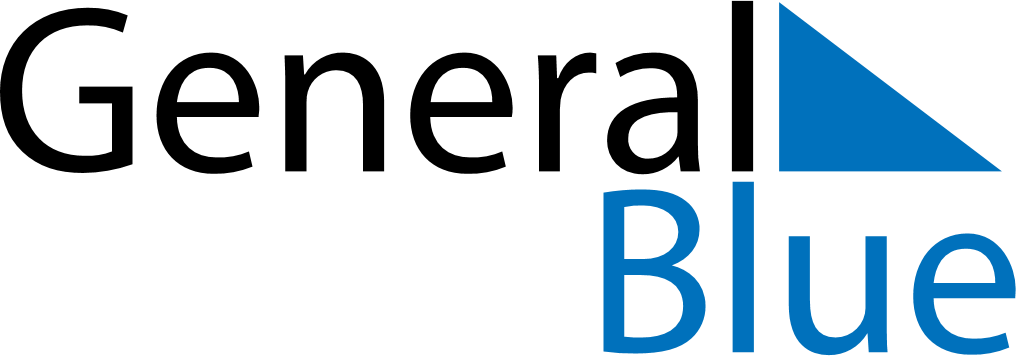 June 2029June 2029June 2029June 2029GuamGuamGuamSundayMondayTuesdayWednesdayThursdayFridayFridaySaturday1123456788910111213141515161718192021222223Father’s DayJuneteenth2425262728292930